아산정책연구원이 전략국제문제연구소(CSIS)와 공동 주최하는 Asan-CSIS 세미나가 “Iran Nuclear Deal and Its Implications to North Korea”를 주제로 11일(현지시간) 워싱턴 D.C. 소재 전략국제문제연구소(CSIS)에서 개최된다.이번 세미나는 최근 타결된 이란 핵 협상이 북한에 주는 함의를 관련 분야 한미전문가들이 함께 모색해 보는 자리이다. 한국측 주요 참석자로는 천영우 전 청와대 외교안보수석, 함재봉 아산정책연구원 원장, 유호열 고려대학교 교수, 전재성 서울대학교 교수이고, 미국측은 존 햄리 소장 전략국제문제연구소(CSIS) 소장, 빅터 차 선임연구원, 마이클 그린 선임연구원을 비롯하여 데이비드 애셔 신미국안보센터(CNAS) 선임연구원, 패트릭 크로닌 선임연구원, 윌리엄 뉴콤 유엔 대북제재위원, 개리 세이모어 하버드대학교 벨퍼센터 소장이자 전 백악관 국가안보회의 대량살상무기 조정관이다. 동 세미나에서 논의할 세부 주제는 1) Do Sanctions Work on North Korea? 2) Prospects for North Korean Nuclear Deal이다.* 회의는 영어로 진행됩니다.「 Asan-CSIS Seminar」 개요주    최 : 아산정책연구원 ∙ CSIS주    제 : “Iran Nuclear Deal and Its Implications to North Korea”일    시 : 2013년 12월 11일(수) 15:00~17:45장    소 : Center for Strategic and International Studies, Hess Room              (워싱턴 D.C. 소재)프로그램 개요 개회식 - 15:00 ~ 15:15환영사 - 함재봉 원장(아산정책연구원) - 존 햄리(John Hamre) 소장(Center for Strategic and International Studies)진행순서 세션1 - 15:15~16:15  Do Sanctions Work on North Korea?세션2 - 16:30~17:30  Prospects for North Korean Nuclear Deal폐회식 - 17:30 ~ 17:45폐회사함재봉 원장(아산정책연구원)Agenda주요 참석 인사 목록(2013년 12월 5일 현재 기준, *성명, 소속)국내 주요 참석자 천영우(Chun Yungwoo), 전 청와대 외교안보수석(Former National Security Advisor to President Lee Myung-Bak) 함재봉(Hahm Chaibong), 아산정책연구원(The Asan Institute for Policy Studies)유호열(Yoo Ho-Yeol), 고려대학교(Korea University)전재성(Chun Chaesung), 서울대학교(Seoul National University)해외 주요 참석자존 햄리 (John Hamre), 전략국제문제연구소(CSIS)데이비드 애셔(David Asher), 신미국안보센터(CNAS)빅터 차 (Victor Cha), 전략국제문제연구소(CSIS)패트릭 크로닌(Patrick Cronin), 신미국안보센터(CNAS)마이클 그린(Michael Green), 윌리엄 뉴콤(William Newcomb), 유엔 대북제재위원회(DPRK Sanctions, United Nations Security Council) 개리 세이모어(Gary Samore), 하버드대학교 벨퍼센터(Belfer Center for Science and International Affairs, Harvard University ) 참석 인사 약력David AsherAdjunct Senior Fellow, Center for a New American Security (CNAS)Dr. Asher is an Adjunct Senior Fellow at CNAS, where he specializes in issues related to Asia, economics and security. Dr. Asher has worked extensively as a subject matter expert on countering illicit financial networks and trans-national threats for the U.S. government, including advising OSD Policy, U.S Special Operations Command, Central Command, and the Drug Enforcement Administration. From 2001-2005, Dr. Asher served as Senior Adviser for East Asian and Pacific Affairs and coordinator of the North Korea Working Group at the State Department, where he helped plan and participated in the Six Party Talks. He also directed the North Korea Activities Group at the National Security Council, overseeing the Bush administration’s strategy against the Kim Jong-il regime’s illicit activities and finances. He graduated from Cornell University and received his Ph.D. in international relations from the University of Oxford.Victor ChaKorea Chair, Center for Strategic and International StudiesDr. Cha is Senior Adviser and Korea Chair at the Center for Strategic and International Studies. He is also Director of Asian Studies and holds the D.S. Song-KF Chair at Georgetown University. From 2004 to 2007, he served as Director for Asian affairs at the White House on the National Security Council (NSC). Dr. Cha was also the deputy head of delegation for the United States at the Six-Party Talks in Beijing. He is the award-winning author of Alignment Despite Antagonism: The United States-Korea-Japan Security Triangle, winner of the 2000 Ohira Book Prize; Nuclear North Korea: A Debate on Engagement Strategies, with David Kang; Beyond the Final Score: The Politics of Sport in Asia; and The Impossible State: North Korea, Past and Future, selected by Foreign Affairs magazine as a 2012 “Best Book on Asia and the Pacific.” Dr. Cha is a former John M. Olin National Security Fellow at Harvard University, a two-time Fulbright Scholar, and a Hoover National Fellow, CISAC Fellow, and William J. Perry Fellow at Stanford University. Dr. Cha holds a B.A., an M.I.A., and a Ph.D. from Columbia University, as well as an M.A. from Oxford University.Choi KangVice President, The Asan Institute for Policy StudiesDr. Choi is a Senior Research Fellow and the Vice President of the Asan Institute for Policy Studies. Prior to joining the Asan Institute, he was the Dean of Planning and Assessment at the Korea National Diplomatic Academy. He also previously worked at the Institute for Foreign Affairs and National Security as a professor and Director-General for American Studies. Dr. Choi worked in the Korea Institute for Defense Analyses (2002-2005; 1992-1998) and served in the National Security Council Secretariat as Senior Director for Policy Planning and Coordination (1998-2002). He holds several advisory board memberships including: the Committee on Foreign Affairs, Trade, and Unification in the National Assembly; the Ministry of National Defense; the Ministry of Unification; the Air Force Development Committee; and the National Unification Advisory Council. Dr. Choi was also a South Korean delegate to the Four-Party Talks. He received a Ph.D. from Ohio State University.Chun ChaesungProfessor, Seoul National UniversityDr. Chun is a Professor in the Department of International Relations and a Director of the Center for International Studies at Seoul National University. He is also a Director of the Asian Security Center at the East Asian Institute and a member of the Advisory Committee for the Ministry of Unification. Dr. Chung was also a Visiting Professor at Keio University in Tokyo, Japan (2010-2011). He has published numerous books and articles including, Is Politics Moral?: Reinhold Niebuhr’s Transcendental Realism (Seoul: Hangilsa, 2012, in Korean), Theorizing East Asian International Relations (Seoul: EAI, 2011, in Korean) and “Critique of Constructivism from the Perspective of Postmodernism and Realism” (Korean Association of International Studies, 2010, in Korean). Dr. Chun received a Ph.D. in international relations theory from Northwestern University, and an M.A. and B.A. from Seoul National University.Chun YungwooChairman, The Korean Peninsula Future Forum;Former National Security Advisor to President Lee Myung-BakAmbassador Chun is the Chairman of the Korean Peninsula Future Forum (KPFF), which he established in 2013. Previously, Ambassador Chun served as the National Security Advisor to President Lee Myung-bak for the second half of President Lee’s term of office (2010-2013). He spent most of his 33 years in public service as a career diplomat. He served in key posts at the Ministry of Foreign Affairs, including as Second Vice Foreign Minister (2009-2010), Special Representative for Korean Peninsula Peace and Security Affairs and Head of the ROK Delegation to the Six-Party Talks (2006-2008), and Deputy Foreign Minister for Policy Planning and International Organizations (2005-2006). His senior overseas assignments include Ambassador to the United Kingdom (2008-2009) and Ambassador/Deputy Permanent Representative to the UN in New York (2003-2005). He also served in France, Morocco, and Austria as a junior diplomat in the 1980s and 1990s. He graduated from Pusan National University with a major in French and received an M.I.A. from the School of International and Public Affairs, Columbia University.Patrick CroninSenior Advisor and Senior Director, Asia-Pacific Security Program, Center for a New American SecurityDr. Patrick M. Cronin is a Senior Advisor and Senior Director of the Asia-Pacific Security Program at the Center for a New American Security (CNAS). Previously, he was the Senior Director of the Institute for National Strategic Studies (INSS) at the National Defense University, where he simultaneously oversaw the Center for the Study of Chinese Military Affairs. He read international relations at St Antony’s College, University of Oxford, where he received both his M.Phil. and D.Phil. degrees, and graduated with high honors from the University of Florida. Dr. Cronin regularly publishes essays in leading publications and frequently conducts television and radio interviews.  Go Myong-HyunDirector, Center for Risk, Information, and Social Policy, The Asan Institute for Policy StudiesDr. Go is a Research Fellow and the Director of the Center for Risk, Information, and Social Policy (CRISP) at the Asan Institute for Policy Studies. Previously, he was a Postdoctoral Researcher at the University of California, Los Angeles, Neuropsychiatry Institute (Semel), a Teaching Assistant at the Pardee RAND Graduate School, and a Senior Research Assistant in the Social Intervention Group at Columbia University. Dr. Go’s research focuses on social networks, complex social interactions over space, and geospatial modeling of disease. His recent publications include “What Impact will Reducing Concurrency have on Decreasing the Incidence of HIV in Heterosexual Populations?” Sexually Transmitted Disease (2012) and “Social Distance and Homophily in Adolescent Smoking Initiation,” Drug and Alcohol Dependence (2012). Dr. Go received a B.A. and an M.A. from Columbia University and his Ph.D. in Policy Analysis from Pardee RAND Graduate School.Michael J. GreenJapan Chair, Center for Strategic and International StudiesDr. Green is Senior Vice President for Asia and Japan Chair at the Center for Strategic and International Studies and an associate professor at the Edmund A. Walsh School of Foreign Service at Georgetown University. He served on the staff of the National Security Council (NSC) from 2001 through 2005, first as director for Asian affairs, with responsibility for Japan, Korea, Australia, and New Zealand, and then as special assistant to the president for national security affairs and senior director for Asia, with responsibility for East Asia and South Asia. Before joining the NSC staff, he was senior fellow for East Asian security at the Council on Foreign Relations, director of the Edwin O. Reischauer Center and the Foreign Policy Institute, and an assistant professor at the Paul H. Nitze School of Advanced International Studies (SAIS) at Johns Hopkins University, research staff member at the Institute for Defense Analyses, and senior adviser on Asia in the Office of the Secretary of Defense. He also worked in Japan on the staff of a member of the National Diet. He received his master’s and doctoral degrees from SAIS and did additional graduate and postgraduate research at Tokyo University and the Massachusetts Institute of Technology. He received his bachelor’s degree in history from Kenyon College with highest honors.Hahm ChaibongPresident, The Asan Institute for Policy StudiesDr. Hahm is the President of the Asan Institute for Policy Studies. Previously, he was a senior political scientist at the RAND Corporation (2007-2010), professor in the School of International Relations and the Department of Political Science as well as the Director of the Korean Studies Institute at the University of Southern California (2005-2007), Director (D-1) of the Division of Social Sciences Research & Policy at UNESCO in Paris (2003-2005), and a professor in the Department of Political Science at Yonsei University (1992-2005). He has been a visiting professor at Duke, Georgetown, and Princeton universities and a visiting fellow at the International Forum for Democratic Studies in Washington, D.C. Dr. Hahm received a B.A. in economics from Carleton College and an M.A. and Ph.D. in political science from the Johns Hopkins University.John HamrePresident and CEO, Center for Strategic and International StudiesDr. Hamre was elected CSIS President and CEO in January 2000 and named Pritzker Chair in December 2012. Before joining CSIS, he served as the 26th U.S. Deputy Secretary of Defense. Prior to holding this post, he was the Under Secretary of Defense (comptroller) from 1993 to 1997. As comptroller, Dr. Hamre was the principal assistant to the Secretary of Defense for the preparation, presentation, and execution of the defense budget and management improvement programs. In 2007, Dr. Hamre was appointed to serve as Chairman of the Defense Policy Board. Before serving in the Department of Defense, he worked for ten years as a professional staff member of the Senate Armed Services Committee, where he was responsible for the oversight and evaluation of procurement, research, and development programs, defense budget issues and relations with the Senate Appropriations Committee. From 1978 to 1984, Dr. Hamre served in the Congressional Budget Office, where he became its Deputy Assistant Director for National Security and International Affairs. He oversaw analysis and further support for committees in both the House of Representatives and the Senate. Dr. Hamre received his Ph.D. with distinction in 1978 from the School of Advanced International Studies, Johns Hopkins University. In 1972, he received a B.A. with high distinction from Augustana College, Sioux Falls, South Dakota, emphasizing political science and economics, and studied as a Rockefeller fellow at the Harvard Divinity School.William NewcombMember, Panel of Experts on DPRK Sanctions, United Nations Security CouncilMr. Newcomb is a member of the United Nations Security Council Panel, DPRK (Democratic People's Republic of Korea), Panel of Experts (PoE). Previously, Mr. Newcomb has occupied senior economist positions at the U.S. Treasury Department and the Department of State, and has worked extensively on Asian economies. He has studied economic developments in North Korea for more than thirty years and, between 2002 and 2005, was the deputy coordinator of the U.S. State Department's North Korea Working Group. Gary Samore Executive Director for Research, Belfer Center for Science and International Affairs, Harvard UniversityDr. Samore is the Executive Director for Research at the Belfer Center for Science and International Affairs at the Kennedy School of Government at Harvard University. Prior to that, he served for four years as President Obama’s White House Coordinator for Arms Control and the Weapons of Mass Destruction (WMD) Terrorism. From 2006 to 2009, Dr. Samore was Vice President for Studies at the Council on Foreign Relations (CFR). Before joining CFR, Dr. Samore was vice president for global security and sustainability at the John D. and Catherine T. MacArthur Foundation. He also served as Director of Studies and Senior Fellow for Nonproliferation at the International Institute for Strategic Studies (2001-2005) and as Special Assistant to the President and Senior Director for Nonproliferation and Export Controls in President Clinton’s second term. Before the National Security Council, Dr. Samore worked on nonproliferation issues at the Department of State and also worked at the Lawrence Livermore National Laboratory and the Rand Corporation. Dr. Samore was a National Science Foundation Fellow at Harvard University, where he received his M.A. and Ph.D. in government in 1984.Yoo Ho-YeolProfessor and Director of North Korean Studies, Korea UniversityDr. Yoo is a Professor and Director of North Korean Studies and former Dean of the Graduate School of Public Administration at Korea University. Prior to this position, he served as a Research Fellow at the Korea Institute for National Unification (KINU). At KINU, he worked extensively on the relationship between North and South Korea as a Director of the Unification Policy Division (1998), Office of Planning & Budget (1995-1997), and Information Management Division (1991-1994). Dr. Yoo currently serves as the President of the Korean Political Science Association and has also led various academic associations such as the Korean Association of North Korean Studies (2008). He also works for the ROK government as a policy adviser for the Ministry of Unification and the Ministry of Defense, and is now acting as Chairman in charge of Politics, Security and International Relations for the National Unification Advisory Council. He is President of the Korea Policy Research Center, a private think-tank supported by the ROK Ministry of Unification and works for the Citizens United for Better Society as a Co-Chairman. He is the author of Socialism in North Korea: Construction and Frustration (Seoul: Itreebook, 2004); co-authored North Korean Policy toward Overseas Koreans (Seoul: Jipmundang, 2003); and The North Korean Political System (Seoul: Eulyoo, 2000). Dr. Yoo received a Ph.D. in comparative politics from Ohio State University and received an M.A. and B.A. from the Department of Political Science and International Relations at Korea University. 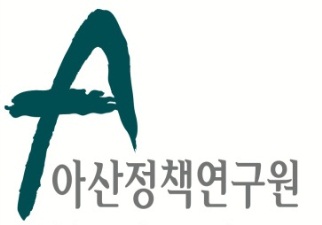 보 도 자 료  Press Release보 도 자 료  Press Release2013년 12월 5일배포후 바로 보도 가능합니다.총 8장담당: 홍보실 김성연 전화: 02-3701-7349이메일: sungyeon@asaninst.org      communications@asaninst.orgWashington D.C. Office: 202-404-6017아산정책연구원 (원장 함재봉, www.asaninst.org)은 객관적이면서 수준 높은 공공정책 연구를 수행하는 독립적인 연구기관입니다. 한반도, 동아시아, 그리고 지구촌의 현안에 대한 깊이 있는 정책 대안을 제시하고, 국민과 정책결정자들이 합리적이고 공공의 복리를 극대화시킬 수 있는 정책을 선택하도록 돕는 싱크탱크의 역할을 지향합니다. 2008년 설립 이후 국내외 학술교류, 아산플래넘, 아산핵포럼과 같은 대규모 국제회의 개최, 《China’s Foreign Policy》, 《Japan in Crisis》, 《출구가 없다》, 《14호 수용소 탈출》연구 서적 출간 등의 활발한 연구활동을 하고 있으며, 2012년 펜실베니아대 주관의 세계싱크탱크 랭킹 지역부문에서는 5위를 차지하였습니다.참고 자료1 참고 자료 2TimePanel TitlePanelistAffiliation3:00-3:15PMWelcoming RemarksHahm ChaibongThe Asan Institute for Policy Studies3:00-3:15PMWelcoming RemarksJohn HamreCenter for Strategic and International StudiesSession 1

3:15-4:15PMDo Sanctions Work on North Korea?Do Sanctions Work on North Korea?Do Sanctions Work on North Korea?Session 1

3:15-4:15PMModeratorHahm ChaibongThe Asan Institute for Policy StudiesSession 1

3:15-4:15PMSpeakersGo Myong-HyunThe Asan Institute for Policy StudiesSession 1

3:15-4:15PMSpeakersDavid AsherCenter for a New American SecuritySession 1

3:15-4:15PMDiscussantsChun ChaesungSeoul National UniversitySession 1

3:15-4:15PMDiscussantsWilliam NewcombUnited Nations4:15-4:30PMCoffee BreakCoffee BreakCoffee BreakSession 24:30-5:30PMProspects for North Korean Nuclear DealProspects for North Korean Nuclear DealProspects for North Korean Nuclear DealSession 24:30-5:30PMModeratorVictor ChaCenter for Strategic and International StudiesSession 24:30-5:30PMSpeakersChun YungwooFormer National Security Advisor to the President, ROKSession 24:30-5:30PMSpeakersGary SamoreBelfer Center for Science and International AffairsSession 24:30-5:30PMDiscussantsPatrick CroninCenter for a New American SecuritySession 24:30-5:30PMDiscussantsMichael J. GreenCenter for Strategic and International StudiesSession 24:30-5:30PMDiscussantsYoo Ho-YeolKorea University5:30-5:45PMClosing RemarksHahm ChaibongThe Asan Institute for Policy Studies참고 자료 3참고 자료 4